CO : RITRATTO PSICOLOGICO DELLE PROTAGONISTEAscolta questo video di 5 minuti dall’inizio alla fine : https://youtu.be/Ao6YdmnOab8Dopo il primo ascolto, scrivi in francese, tutto quello che hai capito.Riascolta quanto vuoi il video e completa la tabella.Cosa veniamo a sapere di : Saverio : Chi è ? Che cosa rappresenta per le ragazze ? La produzione della serie ? Elena Ferrante, l’autore della tetralogia ?CO : RITRATTO PSICOLOGICO DELLE PROTAGONISTEAscolta questo video di 5 minuti dall’inizio alla fine : https://youtu.be/Ao6YdmnOab8Dopo il primo ascolto, scrivi in francese, tutto quello che hai capito.Il s’agit de l’interview des 4 actrices qui interprètent les 2 protagonistes de la série « L’amica geniale » traduit en français par « L‘amie prodigieuse »Elles décrivent le caractère de leur personnage et expliquent le rapport qu’elles entretiennent avec lui ...Riascolta quanto vuoi il video e completa la tabella. Saverio : È il regista ma ha fatto anche molto da Coach alle ragazze La produzione della serie ? È una produzione italo-americana Elena Ferrante : La scrittice è anonima e non ha comunicato molto con le attrici per aiutarle. Il suo aninomato « incuriosisce » il lettore. Non si sà se l’autore è maschio o femmina, se si tratta di uno scrittore o di una scrittrice.Attrici e personaggiCarattere del personaggio interpretatoOpinione sul proprio personaggio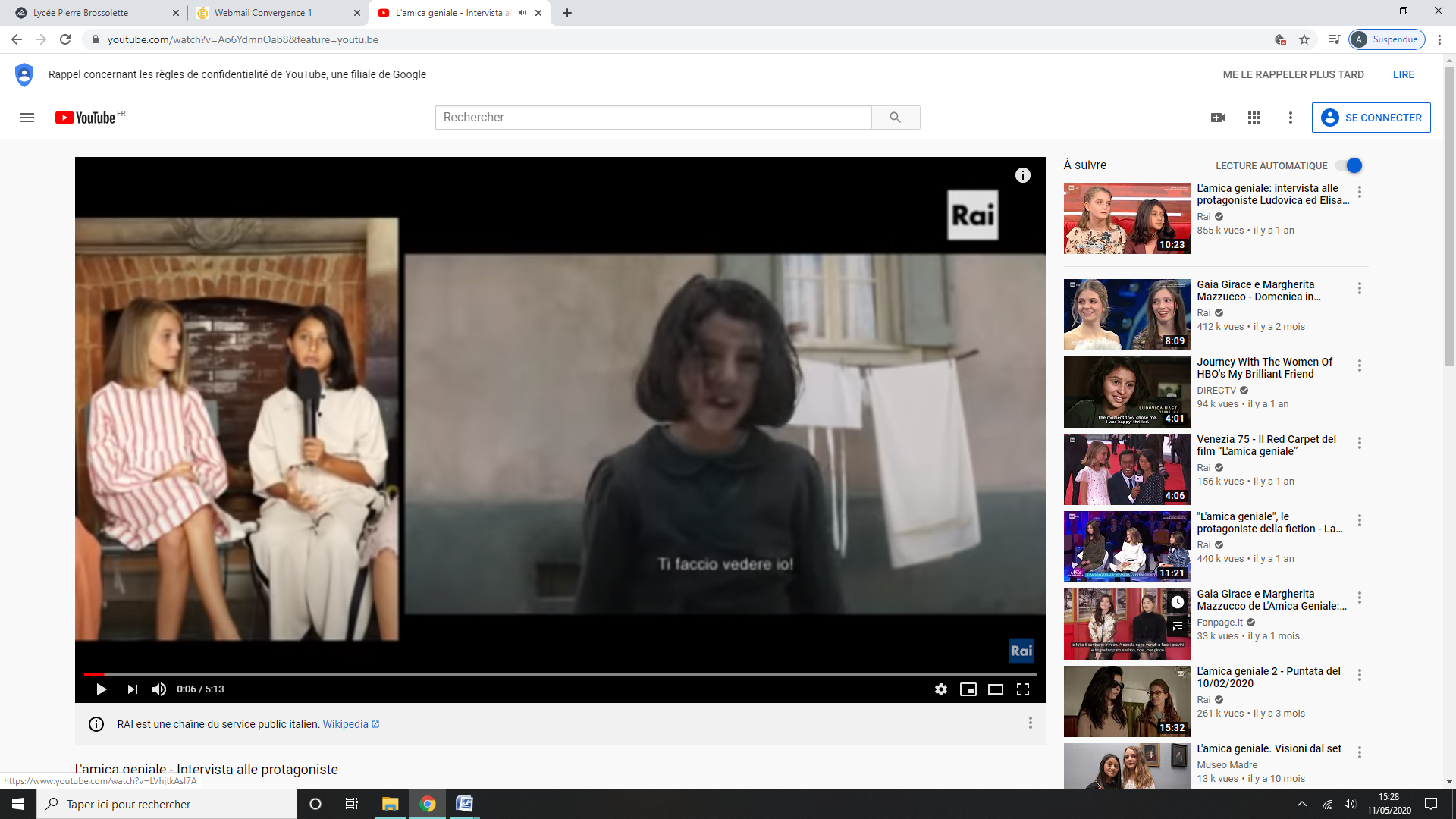 Interpreta.................da ............ .................................. .................................. Ha una grande ......................... Molto ....................................... Evidenzia le affermazioni delleattrici rispettando i colori assegnati Ha imparato ad apprezzare il suo p. col tempo e le riprese Preferiva l’altro personaggio Se n’è innamorata subito, sin dai provini  È stato facile interpretarla Si sente abbastanza simile al suo p. Si sente molto simile al suo p. Inizialmente non le piaceva  Man mano si è riconosciuta nel suo personaggio più di quanto pensasse Ha amato il suo personaggio sin dall’inizio Le è piaciuto subito il suo personaggio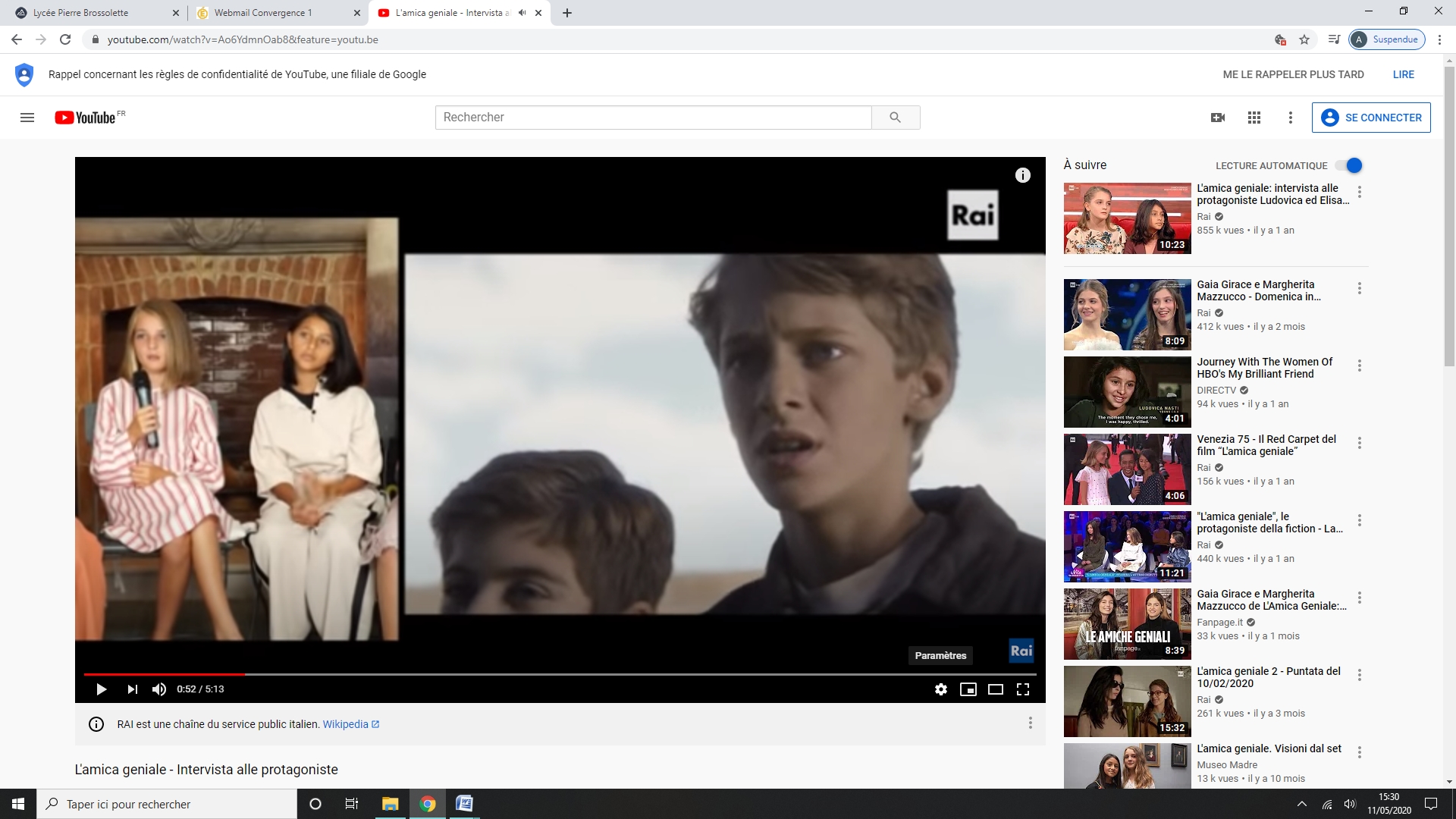 Interpreta.................da ............ Può sembrare ........................    ma è ........................................ ............................. grazie a LilaEvidenzia le affermazioni delleattrici rispettando i colori assegnati Ha imparato ad apprezzare il suo p. col tempo e le riprese Preferiva l’altro personaggio Se n’è innamorata subito, sin dai provini  È stato facile interpretarla Si sente abbastanza simile al suo p. Si sente molto simile al suo p. Inizialmente non le piaceva  Man mano si è riconosciuta nel suo personaggio più di quanto pensasse Ha amato il suo personaggio sin dall’inizio Le è piaciuto subito il suo personaggio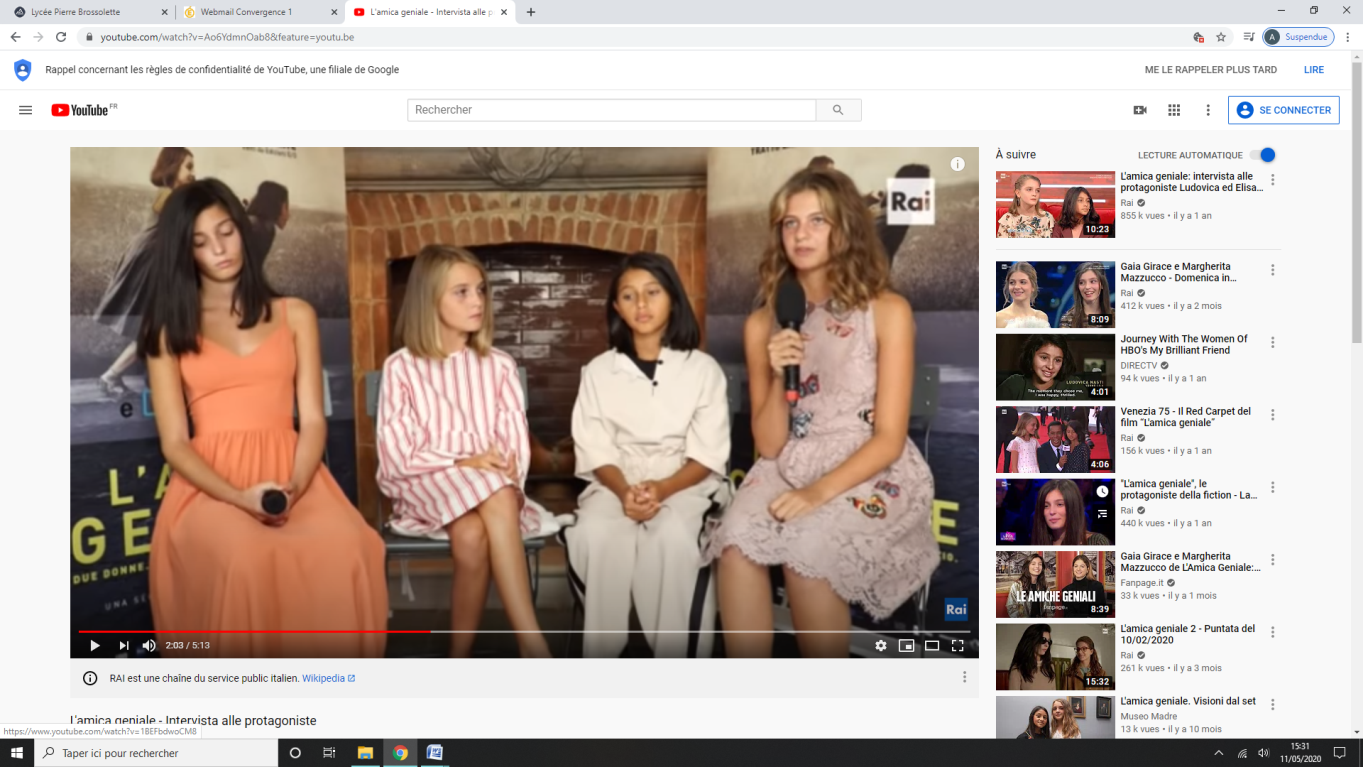 Interpreta.................da ............ Una persona ........................... ................................................ ..................................... molto .................................... moltoEvidenzia le affermazioni delleattrici rispettando i colori assegnati Ha imparato ad apprezzare il suo p. col tempo e le riprese Preferiva l’altro personaggio Se n’è innamorata subito, sin dai provini  È stato facile interpretarla Si sente abbastanza simile al suo p. Si sente molto simile al suo p. Inizialmente non le piaceva  Man mano si è riconosciuta nel suo personaggio più di quanto pensasse Ha amato il suo personaggio sin dall’inizio Le è piaciuto subito il suo personaggio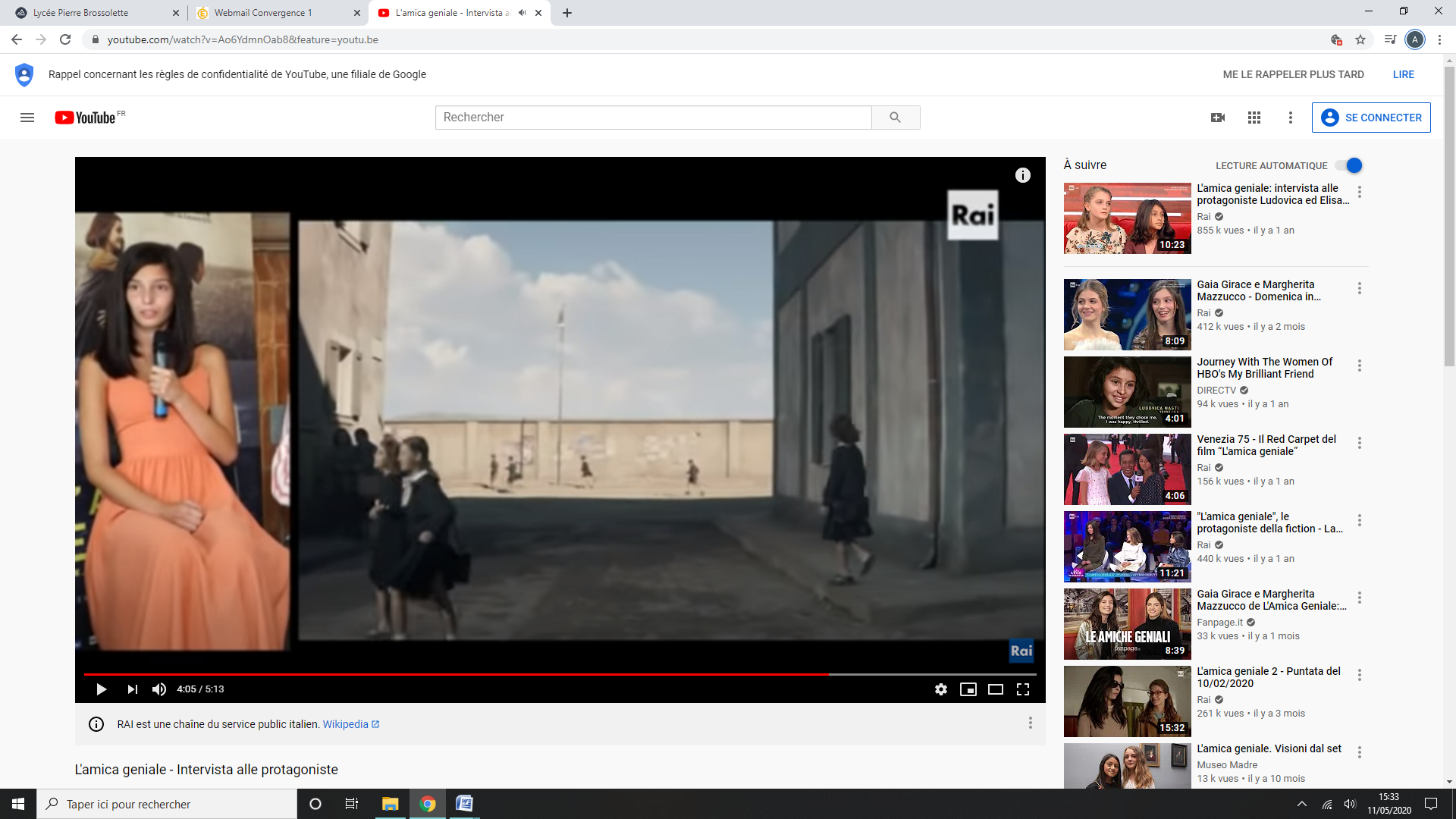 Interpreta.................da ............ È molto ...................................Non solo ............. e .................Ma anche ........... e ...............Evidenzia le affermazioni delleattrici rispettando i colori assegnati Ha imparato ad apprezzare il suo p. col tempo e le riprese Preferiva l’altro personaggio Se n’è innamorata subito, sin dai provini  È stato facile interpretarla Si sente abbastanza simile al suo p. Si sente molto simile al suo p. Inizialmente non le piaceva  Man mano si è riconosciuta nel suo personaggio più di quanto pensasse Ha amato il suo personaggio sin dall’inizio Le è piaciuto subito il suo personaggioAttrici e personaggiCarattere del personaggio interpretatoOpinione sul proprio personaggioInterpreta Lila da bambina Forte DecisaHa una grande autostima   Molto protettiva Ha imparato ad apprezzare il suo p. col tempo e le riprese Preferiva l’altro personaggio Se n’è innamorata subito, sin dai provini  È stato facile interpretarla Si sente abbastanza simile al suo p. Si sente molto simile al suo p. Inizialmente non le piaceva  Man mano si è riconosciuta nel suo personaggio più di quanto pensasse Ha amato il suo personaggio sin dall’inizio Le è piaciuto subito il suo personaggioInterpreta Elena da bambina Può sembrare timida ma è forte Forte e coraggiosa grazie a Lila Ha imparato ad apprezzare il suo p. col tempo e le riprese Preferiva l’altro personaggio Se n’è innamorata subito, sin dai provini  È stato facile interpretarla Si sente abbastanza simile al suo p. Si sente molto simile al suo p. Inizialmente non le piaceva  Man mano si è riconosciuta nel suo personaggio più di quanto pensasse Ha amato il suo personaggio sin dall’inizio Le è piaciuto subito il suo personaggioInterpreta Elena da adolesc. Una persona stupenda Sensibile Ascolta molto Osserva molto Ha imparato ad apprezzare il suo p. col tempo e le riprese Preferiva l’altro personaggio Se n’è innamorata subito, sin dai provini  È stato facile interpretarla Si sente abbastanza simile al suo p. Si sente molto simile al suo p. Inizialmente non le piaceva  Man mano si è riconosciuta nel suo personaggio più di quanto pensasse Ha amato il suo personaggio sin dall’inizio Le è piaciuto subito il suo personaggioInterpreta Lila da adolescente È molto complessaNon solo forte e cattivaMa anche fragile e insicura Ha imparato ad apprezzare il suo p. col tempo e le riprese Preferiva l’altro personaggio Se n’è innamorata subito, sin dai provini  È stato facile interpretarla Si sente abbastanza simile al suo p. Si sente molto simile al suo p. Inizialmente non le piaceva  Man mano si è riconosciuta nel suo personaggio più di quanto pensasse Ha amato il suo personaggio sin dall’inizio Le è piaciuto subito il suo personaggio